                                                    Parish Priest: Fr Behruz Rafat    Telephone 01580 762785  Mobile: 07903 986646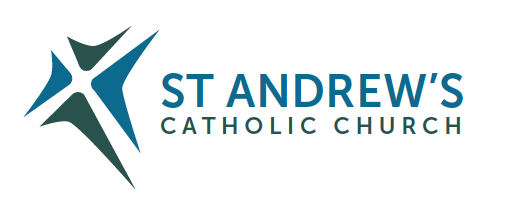 Address: The Presbytery, 47 Ashford Road, Tenterden, Kent TN30 6LL. Parish E-mail behruzrafat@rcaos.org.uk               Parish Website: www.standrewstenterden.orgDeacon: Rev. Jolyon Vickers       Telephone: 01580 766449            Email:  jolyonvickers@rcaos.org.uk                                              Hire of Parish Hall:  Lesley McCarthy 07791 949652       E-mail: bookings.standrews@talktalk.netNewsletter Editor:  Patricia Sargent   01233 850963       E-mail: sargentpat51@gmail.comNewsletter for the week commencing 11th – 17th July 2021Fifteenth Sunday in Ordinary Time (B)Entrance antiphon: As for me, in justice I shall behold your face;  I shall be filled with the vision of your glory.First Reading: Amos 7: 12-15Psalm 84 Response:  Let us see, O Lord, your mercy and give us your saving help.Second Reading:  St Paul to the Ephesians 1: 3-14Acclamation:  Alleluia, alleluia!  Your words are spirit, Lord, and they are life:  you have the message of eternal life.  Alleluia!Gospel:  Mark 6: 7-13Communion antiphon:  The sparrow finds a home, and the swallow a nest for her young:  by your altars, O Lord of hosts, my King and my God.  Blessed are they who dwell in your house, for ever singing your praise.Father Behr writes:Dear Parishioners Today is Sea Sunday, when the Church prays for all those who live and work at sea. Today’s second collection is for Stella Maris (Apostleship of the Sea), the Catholic Church’s official maritime welfare agency. It supports seafarers both practically and spiritually. For an appeal talk from Bishop Paul Mason, and a video showing some of what Stella Maris does, please visit www.stellamaris.org.uk/SeaSundayThis collection is vital to enable Stella Maris to continue its important work. To donate, please visit www.stellamaris.org.uk/donate or text ‘SEA’ to 70460 to donate £5. Stella Maris is dependent on voluntary donations, so please give generously. Thank you.Best Wishes Father BehrYour Prayers are asked for:Those recently deceased:  Kay Ockenden RIP, Robert Stephen “Tiny” Littler RIPThose ill or infirm: David Green, Charlotte Elliot (daughter of Maureen Davidson), Joe Adams, Ellie Lawrence, Anne Bryant, Patricia Hook, Elena Peck (senior), Josie Payne, Pat Holland and all those self-isolating or suffering from COVID-19.Those whose anniversaries of death occur at this time: Vincent Carty, Annie Wipp, Edward Duffy, John Lawrence, Hugh Broad, Alexander Porcherot, Gertrude Fisher, William Buck, Esther Tickner and Ivor Corbett.Mrs Kay Ockenden’s funeral will be held on Monday July 12th, 2021, at 11 am at St Andrew’s, followed by internment in Tenterden Cemetery.Please could anyone planning to attend let Father Behr know asap, so I can liaise with the family regarding the seating plan.There is a second collection this weekend for the Apostleship of the Sea.DIOCESAN ANNUAL MARRIAGE MASS – Saturday 9th October at St. George’s Cathedral, Southwark at noon. Please contact Carole on mflkent@rcaos.org.uk if you are celebrating your 1st, 10th, 25th, 40th, 50th or 60th wedding anniversary and would like to attend the Annual Marriage Mass.WORLD DAY for GRANDPARENTS and the ELDERLY - Bishops’ Conference for England and Wales – The World Day for Grandparents and the Elderly 2021 – Maybe a good day to plan a special time with family?  The inaugural World Day for Grandparents and the Elderly falls on Sunday 25th July 2021.  Pope Francis has given it the theme “I am with you always” from the Gospel of Matthew [Mt 28: 30].These are the dates for the Sung Traditional Latin Mass at Tenterden with a polyphony choir. 11 July25 JulyThis week’s services (11th – 17th July 2021), Feasts and Mass intentions during the week.This week’s services (11th – 17th July 2021), Feasts and Mass intentions during the week.This week’s services (11th – 17th July 2021), Feasts and Mass intentions during the week.This week’s services (11th – 17th July 2021), Feasts and Mass intentions during the week.Saturday 10th July10 am Mass6 pm Vigil MassThe Blessed Virgin MaryJoseph Venables RIPClaire Higgins RIPThursday 15th JulyNo Mass todaySt Bonaventure Bishop & Doctor of the ChurchSunday 11th July10 am Mass12 Midday Sung Traditional Latin Mass Fifteenth Sunday (B)Sea SundayPeople of the ParishFriday 16th July10 am MassOur Lady of Mount CarmelMike & Lindsay, wellbeingMonday 12th JulyNo 10 am Mass today11 am Feria                             Funeral for Kay Ockenden RIPSaturday 17th July10 am Mass6 pm Vigil MassThe Blessed Virgin MaryDeacon David Hunter & Deacon Matthew DonnellyHiggins FamilyTuesday 13th July10 am MassSt Mildred, AbbessPatrick Marren RIP (45th anniversary)Sunday 18th July10 am Mass12 midday Traditional Latin Mass Sixteenth Sunday (B)People of the ParishWednesday 14th JulyNo Service of the Word St Camillus de Lellis, PriestFlowers: For 18th July - HilaryFlowers: For 18th July - HilaryFlowers: For 18th July - HilaryFlowers: For 18th July - Hilary